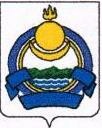 « 3»    июня  2022г 	        	№ 253Об отчете главы муниципального образования «Баунтовский  эвенкийский район» о результатах его  деятельности, деятельности местной администрации  муниципального образования  «Баунтовский эвенкийский район», в том числе  о решении  вопросов, поставленных Советом депутатов муниципального  образования   «Баунтовский эвенкийский район» за 2021г.      В  соответствии   ч.11, п.11.1    статьи 35; ч.5 п.5.1.  статьи  36 Федерального  закона  «Об  общих  принципах  организации  местного  самоуправления  в  Российской  Федерации»  от  06.10.2003г.№131;  ч.4.,ч.5 ст,22 Закона Республики Бурятия «Об организации местного самоуправления в Республике Бурятия»  от 25.11.2004г. № 896-III; ч.1,п.13.1  статьи  17;  ч.1,п.10,статьи 28 Устава  муниципального  образования  «Баунтовский  эвенкийский  район»; Положения «О ежегодном  отчете главы муниципального образования «Баунтовский  эвенкийский район» о результатах его  деятельности, деятельности местной администрации  муниципального образования  «Баунтовский эвенкийский район», в том числе  о решении  вопросов, поставленных Советом депутатов муниципального  образования   «Баунтовский эвенкийский район» в 2021г.заслушав и обсудив отчет главы муниципального образования  за  2021 год,  районный  Совет депутатов РЕШИЛ:     1. По результатам    голосования  «Отчет  главы муниципального образования «Баунтовский  эвенкийский район»  о результатах его  деятельности, деятельности местной администрации  муниципального образования  «Баунтовский эвенкийский район», в том числе  о решении  вопросов, поставленных Советом депутатов муниципального  образования   «Баунтовский эвенкийский район» за 2021г. признать удовлетворительной.     2.Настоящее решение вступает в силу со дня подписания.     3. Настоящее  решение  и  Отчет  главы  муниципального  образования  «Баунтовский эвенкийский  район» опубликовать в газете «Витимские  зори. Председатель  районного  Совета  депутатов    МО «Баунтовский   эвенкийский  район»                                                              А.Д.Очиров.« 3»    июня  2022г 	        	№ Об отчете главы муниципального образования «Баунтовский  эвенкийский район» о результатах его  деятельности, деятельности местной администрации  муниципального образования  «Баунтовский эвенкийский район», в том числе  о решении  вопросов, поставленных Советом депутатов муниципального  образования   «Баунтовский эвенкийский район» за 2021г.      В  соответствии   ч.11, п.11.1    статьи 35; ч.5 п.5.1.  статьи  36 Федерального  закона  «Об  общих  принципах  организации  местного  самоуправления  в  Российской  Федерации»  от  06.10.2003г.№131;  ч.4.,ч.5 ст,22 Закона Республики Бурятия «Об организации местного самоуправления в Республике Бурятия»  от 25.11.2004г. № 896-III; ч.1,п.13.1  статьи  17;  ч.1,п.10,статьи 28 Устава  муниципального  образования  «Баунтовский  эвенкийский  район»; Положения «О ежегодном  отчете главы муниципального образования «Баунтовский  эвенкийский район» о результатах его  деятельности, деятельности местной администрации  муниципального образования  «Баунтовский эвенкийский район», в том числе  о решении  вопросов, поставленных Советом депутатов муниципального  образования   «Баунтовский эвенкийский район» в 2021г.заслушав и обсудив отчет главы муниципального образования  за  2021 год,  районный  Совет депутатов РЕШИЛ:     1. По результатам  открытого  голосования  «Отчет  главы муниципального образования «Баунтовский  эвенкийский район»  о результатах его  деятельности, деятельности местной администрации  муниципального образования  «Баунтовский эвенкийский район», в том числе  о решении  вопросов, поставленных Советом депутатов муниципального  образования   «Баунтовский эвенкийский район» за 2021г. признать________________________________     2.Настоящее решение вступает в силу со дня подписания.     3. Настоящее  решение  и  Отчет  главы  муниципального  образования  «Баунтовский эвенкийский  район» опубликовать в газете «Витимские  зори. Председатель  районного  Совета  депутатов    МО «Баунтовский   эвенкийский  район»                                                              А.Д.Очиров.Глава муниципального образования «Баунтовский эвенкийский район»                                                             Н.П. КовалевРЕСПУБЛИКА БУРЯТИЯ МУНИЦИПАЛЬНОЕ ОБРАЗОВАНИЕ «БАУНТОВСКИЙ ЭВЕНКИЙСКИЙ РАЙОН» РАЙОННЫЙ СОВЕТ  ДЕПУТАТОВБУРЯАД РЕСПУБЛИКАМУНИЦИПАЛЬНА БАЙГУУЛАМЖА «БАУНТЫН ЭВЕНКЫН АЙМАГ»АЙМАГАЙ ДЕПУТАДУУДАЙЗYБЛЭЛРЕШЕНИЕШИИДХЭБЭРИРЕСПУБЛИКА БУРЯТИЯ МУНИЦИПАЛЬНОЕ ОБРАЗОВАНИЕ «БАУНТОВСКИЙ ЭВЕНКИЙСКИЙ РАЙОН» РАЙОННЫЙ СОВЕТ  ДЕПУТАТОВБУРЯАД РЕСПУБЛИКАМУНИЦИПАЛЬНА БАЙГУУЛАМЖА «БАУНТЫН ЭВЕНКЫН АЙМАГ»АЙМАГАЙ ДЕПУТАДУУДАЙЗYБЛЭЛРЕШЕНИЕШИИДХЭБЭРИ